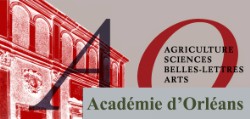 5 rue antoine Petit OrléansLe jeudi 2 juin  2022La Mothe Le Vayer, « le sceptique masqué ».Claude Henry JoubertFrançois de La Mothe Le Vayer (1588-1672) fut précepteur de Philippe d'Anjou, puis de son frère aîné, le jeune Louis XIV.Membre de l'Académie des frères Dupuy, puis de l'Académie Française, La Mothe Le Vayer a beaucoup écrit (7000 pages…), sur La Vertu des Payens, sur l'Immortalité de l'Ame, sur la musique, « cette charmante partie des mathématiques », sur le mariage, sur la politique, la vieillesse, la mort. On peut lire, en particulier, cent cinquante Petits Traitez en forme de Lettres, une sorte d'encyclopédie qui traite de l'Utilité des Voiages, de l'Inutilité des Voiages, du Froid, des Jaloux, des Brindes, c'est-à-dire des toasts !, des Asnes, des Dents, des Femmes…Son œuvre est entièrement animée par l'épochè, cette suspension du jugement, ce doute perpétuel prôné par Sextus Empiricus, philosophe du début de notre ère, lui-même exégète de Pyrrhon.On examinera les ouvrages signés de son nom, mais aussi d'autres, très étonnants, publiés anonymement ou sous des pseudonymes. Il sera aussi question des très proches amis de La Mothe Le Vayer, nommés aujourd'hui « libertins érudits », Gabriel Naudé, Élie Diodati, Gassendi et donc Épicure.Et l'on s'attardera sur l'œuvre extraordinaire d'un grand ami du fils de La Mothe Le Vayer : Cyrano de Bergerac.